Антикоррупционная политика ДОУ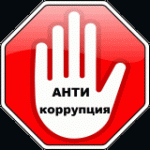 В МБДОУ № 18  последовательно реализуются мероприятия, направленные на противодействие коррупционным проявлениям. Работа ведется в соответствии с Федеральным законом от 25.12.2008 № 273-ФЗ «О противодействии коррупции», указами Президента Российской Федерации и поручениями Правительства Российской Федерации по вопросам противодействия коррупции.Федеральный закон от 25 декабря 2008 № 273-ФЗ «О противодействии коррупции»Постановление Правительства РФ от 09.01.2014  № 10Телефоны и адреса электронной почты МБДОУ №18 для сообщения о коррупционных проявлениях:Муниципальное бюджетное дошкольное образовательное учреждение детский сад комбинированного вида № 18 г.Томска.(МБДОУ №18)Юридический адрес: г. Томск, с. Дзержинское, ул. Фабричная 17а.
телефон: 8 (3822) 91-40-52
e-mail: dsad18@mail.tomsknet.ru
сайт: детсад18.томсайт.рфСообщения, пришедшие на электронную почту, обрабатываются в течение 3 рабочих дней. Ответ предоставляется либо в электронном виде, либо посредством звонка на указанный номер телефона, либо в устной форме при личной встрече с представителями администрации сада. Просьба указывать в сообщениях Ваши контактные данные и ФИО (полностью).ТЕЛЕФОНЫ, ПО КОТОРЫМ МОЖНО СООБЩИТЬ О ФАКТАХ КОРРУПЦИИСообщить о вымогательстве взятки, дачи или получении взятки, а так же о посредничестве о взяточничестве можно в следующие органы:Телефон доверия администрации города Томска для сообщения о коррупционных проявленияхАдрес электронной почты для предложений и замечаний по вопросам противодействия коррупцииКонтрольное управление администрации города Томска